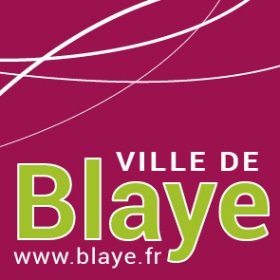 Mairie de BlayeDirection Générale des ServicesSecrétariatTel . : 05 57 42 69 13CITADELLE DE BLAYEConformément a la délibération n°2 du conseil municipal du 25 février 2020 , la convention d’occupation du domaine public constitutive de droits reels  relative a l’occupation des casernements n°21 et 23 rue du couvent des minimes a été signée par Monsieur le Maire et par mme laura metayer, épousé richard le 1er juin 2020.Affichée le 23 juin 2020